INDICAÇÃO Nº 4781/2017Sugere ao Poder Executivo Municipal, construção de Área de Bem Estar e Qualidade de Vida, junto à área pública na Rua Francisco Braga, defronte ao nº 33, no bairro Jardim Batagin.Excelentíssimo Senhor Prefeito Municipal, Nos termos do Art. 108 do Regimento Interno desta Casa de Leis, dirijo-me a Vossa Excelência para sugerir que, por intermédio do Setor competente, seja realizada a construção de Área de Bem Estar e Qualidade de Vida, junto à área pública na Rua Francisco Braga, defronte ao nº 33, no bairro Jardim Batagin, neste município. Justificativa:Munícipes procuraram por este vereador reivindicando tal melhoria para área, uma vez que o bairro dispõe de poucos locais para que as famílias pratiquem esportes e lazer. Dentre as melhorias estão a construção de passeio público, pista de caminhada, pontos de iluminação, instalação de academia ao ar livre e instalação de brinquedos infantis (escorregador, balanço, gangorra, dentre outros). Visando o bem estar da população, solicitamos se possível o atendimento desta indicação. Segue abaixo foto do local.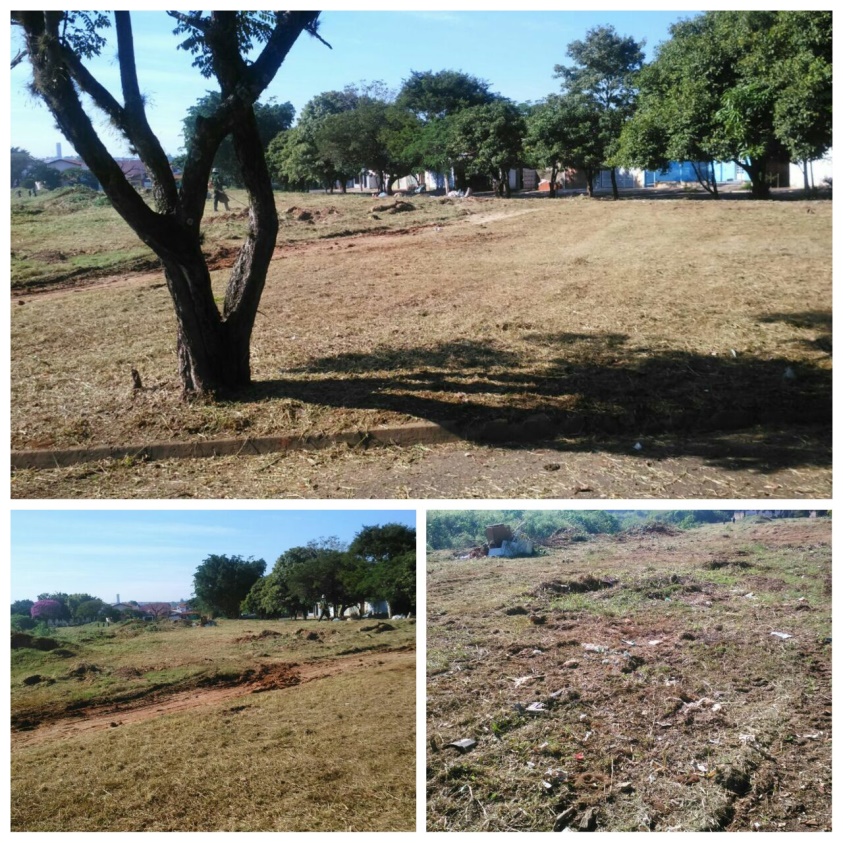 Plenário “Dr. Tancredo Neves”, em 24 de maio de 2.017.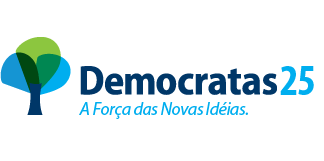 JESUS VENDEDOR-Vereador / Vice Presidente-